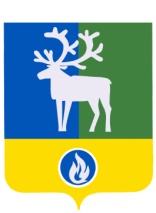 СЕЛЬСКОЕ ПОСЕЛЕНИЕ КАЗЫМБЕЛОЯРСКИЙ РАЙОНХАНТЫ-МАНСИЙСКИЙ АВТОНОМНЫЙ ОКРУГ – ЮГРААДМИНИСТРАЦИЯ СЕЛЬСКОГО ПОСЕЛЕНИЯКАЗЫМПОСТАНОВЛЕНИЕот 28 мая 2021 года                                                                                                                №37О Порядке предоставления за счет средств бюджета сельского поселения Казым субсидий юридическим лицам, индивидуальным предпринимателям, физическим лицам в целях возмещения недополученных доходов в связи с оказанием населению услуг по вывозу жидких бытовых отходов на территории сельского поселения Казым в 2021 годуВ соответствии со статьей 78 Бюджетного кодекса Российской Федерации от 31 июля 1998 года № 145-ФЗ, Постановлением Правительства Российской Федерации от         18 сентября 2020 года № 1492 «Об общих требованиях к нормативным правовым актам, муниципальным правовым актам, регулирующим предоставление субсидий, в том числе грантов в форме субсидий, юридическим лицам, индивидуальным предпринимателям, а также физическим лицам - производителям товаров, работ, услуг, и о признании утратившими силу некоторых актов Правительства Российской Федерации и отдельных положений некоторых актов Правительства Российской Федерации», решением Совета депутатов сельского поселения Казым от 9 декабря 2020 года  № 43 «О бюджете сельского поселения Казым на 2021 год и плановый период 2022 и 2023 годов», в целях создания условий для предоставления населению коммунальных услуг на территории сельского поселения Казым  п о с т а н о в л я ю: Предоставлять в 2021 году за счет средств бюджета сельского поселения Казым субсидии юридическим лицам, индивидуальным предпринимателям, физическим лицам в целях возмещения недополученных доходов в связи с оказанием населению услуг по вывозу жидких бытовых отходов на территории сельского поселения Казым.   Утвердить прилагаемый Порядок предоставления за счет средств бюджета сельского поселения Казым субсидий юридическим лицам, индивидуальным предпринимателям, физическим лицам в целях возмещения недополученных доходов в связи с оказанием населению услуг по вывозу жидких бытовых отходов на территории сельского поселения Казым в 2021 году.  Опубликовать настоящее постановление в бюллетене «Официальный вестник сельского поселения Казым».4. Настоящее постановление вступает в силу после его официального опубликования и распространяется на правоотношения, возникшие с 1 января 2021 года, и действует по 31 декабря 2021 года.5. Контроль за выполнением постановления оставляю за собой.Глава сельского поселения Казым                                                                    А.Х.Назырова                                                                                                                УТВЕРЖДЕНпостановлением администрациисельского поселения Казымот 28 мая 2021 года № 37ПОРЯДОКпредоставления за счет средств бюджета сельского поселения Казым субсидий юридическим лицам, индивидуальным предпринимателям, физическим лицам в целях возмещения недополученных доходов в связи с оказанием населению услуг по вывозу жидких бытовых отходов на территории сельского поселения Казым в 2021 году (далее – Порядок)Общие положения1.1. Настоящий Порядок разработан в соответствии со статьей 78 Бюджетного кодекса Российской Федерации от 31 июля 1998 года № 145-ФЗ, с частью 2 статьи 14.1 Федерального закона от  6 октября 2003 года № 131-ФЗ «Об общих принципах организации местного самоуправления в Российской Федерации», постановлением Правительства Российской Федерации от 18 сентября 2020 года № 1492 «Об общих требованиях к нормативным правовым актам, муниципальным правовым актам, регулирующим предоставление субсидий, в том числе грантов в форме субсидий, юридическим лицам, индивидуальным предпринимателям, а также физическим лицам – производителям товаров, работ, услуг, и о признании утратившими силу некоторых актов Правительства Российской Федерации и отдельных положений некоторых актов Правительства Российской Федерации», решением Совета депутатов сельского поселения Казым от 9 декабря 2020 года  № 43 «О бюджете сельского поселения Казым на 2021 год и плановый период 2022 и 2023 годов» и постановлением администрации сельского поселения Казым от 25 октября 2016 года № 149 «Об утверждении муниципальной программы сельского поселения Казым «Реализация полномочий органов местного самоуправления на 2017-2023 годы» (далее – муниципальная программа).1.2. Настоящий Порядок определяет критерии отбора, цели, условия и порядок предоставления за счет средств бюджета сельского поселения Казым субсидии в целях возмещения недополученных доходов в связи с оказанием населению услуг по вывозу жидких бытовых отходов на территории сельского поселения Казым (далее – субсидия, получатель субсидии) в 2021 году, порядок возврата субсидии в случае нарушения условий, установленных при ее предоставлении, требования к отчетности, требования об осуществлении контроля за соблюдением целей, условий и порядка предоставления субсидий и ответственности за их нарушение. 1.3. Предоставление субсидии осуществляется администрацией сельского поселения Казым (далее – Администрация), являющейся главным распорядителем средств бюджета сельского поселения Казым, в пределах бюджетных ассигнований, предусмотренных решением Совета депутатов сельского поселения Казым от 9 декабря 2020 года  № 43 «О бюджете сельского поселения Казым на 2021 год и плановый период 2022 и 2023 годов» по виду расходов 811 «Субсидии на возмещение недополученных доходов и (или) возмещение фактически понесенных затрат в связи с производством (реализацией) товаров, выполнением работ, оказанием услуг» и лимитов бюджетных обязательств на 2021 год и плановый период 2022 и 2023 годов. 1.4. Субсидия, предоставляемая получателю субсидии по итогам отбора получателей субсидий в рамках настоящего Порядка, направляется на возмещение недополученных доходов в связи с оказанием населению на территории сельского поселения Казым услуг по вывозу жидких бытовых отходов от многоквартирных жилых домов, оборудованных общей (коллективной) системой сбора жидких бытовых отходов (септик, выгребная яма) в целях реализации мероприятия, предусмотренного муниципальной программой.1.5. Результатом предоставления субсидии является возмещение недополученных доходов в связи с оказанием населению услуг по вывозу жидких бытовых отходов на территории сельского поселения Казым и стопроцентное достижение целевого показателя № 16 приложения 1 «Целевые показатели муниципальной программы сельского поселения Казым» к муниципальной программе, установленного на 2021 год.1.6. Отбор получателей субсидий осуществляется посредством запроса предложений (далее – Отбор). 1.7. Администрация предоставляет субсидию в соответствии с Договором на предоставление субсидий в целях возмещения недополученных доходов в связи с оказанием населению услуг по вывозу жидких бытовых отходов на территории сельского поселения Казым, заключенным между Администрацией и получателем субсидии, в отношении которого принято решение о предоставлении субсидии (далее – Договор), по форме, установленной Комитетом по финансам и налоговой политике администрации Белоярского района для соответствующего вида субсидии.1.8. Сведения о субсидии размещаются на едином портале бюджетной системы Российской Федерации в информационно-телекоммуникационной сети «Интернет» (далее – единый портал) при формировании проекта решения Совета депутатов сельского поселения Казым о бюджете поселения (проекта решения Совета депутатов сельского поселения Казым о внесении изменений в решение о бюджете поселения) на очередной финансовый год и плановый период.2. Порядок проведения отбора, условия и порядок предоставления субсидии2.1. Критериями Отбора для получателей субсидии являются:- фактическое оказание населению услуг в многоквартирных домах по вывозу жидких бытовых отходов на территории сельского поселения Казым;- наличие специального транспорта и техники, объектов коммунального комплекса в собственности, на праве хозяйственного ведения или на основании договоров аренды, необходимых для оказания услуг населению по вывозу и жидких бытовых отходов на территории сельского поселения Казым 2.2. В целях проведения Отбора Администрация размещает на едином портале (при наличии технической возможности) и (или) на своем официальном сайте в информационно-телекоммуникационной сети Интернет (далее - официальный сайт), а также в бюллетене «Официальный вестник сельского поселения Казым» (далее – бюллетень) не менее чем за тридцать дней до дня окончания подачи заявок на участие, информацию о его проведении. Информационное сообщение должно содержать:данные о муниципальном правовом акте, в соответствии с которым проводится Отбор; сроки проведения Отбора (дата и время начала (окончания) подачи (приема) заявлений); место нахождения, почтовый адрес и адрес электронной почты, номер контактного телефона сектора муниципального хозяйства администрации сельского поселения Казым, отвечающего за прием документов и проведение Отбора (далее – Сектор муниципального хозяйства);цели и результаты предоставления субсидии;требования к получателю субсидии в соответствии с пунктом 2.1, 2.3 настоящего Порядка и перечень документов, представляемых ими для подтверждения соответствия указанным требованиям;требования, предъявляемые к форме и содержанию заявлений, подаваемых участниками Отбора, в том числе порядок подачи;основание для отказа в заключение Договора и перечисления субсидии;правила рассмотрения и оценки предложений участников Отбора;срок, в течение которого победитель Отбора должен подписать Договор;условия признания победителя Отбора уклонившимся от заключения Договора;дата размещения результатов Отбора на едином сайте (при наличии технической возможности) и (или) официальном сайте.2.3. Требования, которым должны соответствовать получатели субсидий на первое число месяца, в котором планируется заключение Договора:- у получателя субсидии должна отсутствовать просроченная задолженность по возврату в бюджет сельского поселения Казым субсидий, бюджетных инвестиций, предоставленных, в том числе в соответствии с иными правовыми актами, а также иная просроченная (неурегулированная) задолженность по денежным обязательствам перед сельским поселением Казым; - получатели субсидии - юридические лица не должны находиться в процессе реорганизации (за исключением реорганизации в форме присоединения к юридическому лицу, являющемуся участником отбора, другого юридического лица), ликвидации, в отношении них не введена процедура банкротства, их деятельность не приостановлена в порядке, предусмотренном законодательством Российской Федерации, а получатели субсидии - индивидуальные предприниматели не должны прекратить деятельность в качестве индивидуального предпринимателя; - получатели субсидии не должны являться иностранными юридическими лицами, а также российскими юридическими лицами, в уставном (складочном) капитале которых доля участия иностранных юридических лиц, местом регистрации которых является государство или территория, включенные в утвержденный Министерством финансов Российской Федерации перечень государств и территорий, предоставляющих льготный налоговый режим налогообложения и (или) не предусматривающих раскрытия и предоставления информации при проведении финансовых операций (офшорные зоны), в совокупности превышает 50 процентов; - получатели субсидии не должны получать средства из бюджета сельского поселения Казым на основании иных муниципальных правовых актов на цели, установленные настоящим Порядком. 2.4. Для участия в Отборе участники, претендующие на получение субсидии, обращаются в Администрацию с заявлением об участии в Отборе на предоставление субсидии, по форме согласно приложению 1 к настоящему Порядку, подписанным руководителем получателя субсидии, либо лицом, исполняющим его обязанности, с приложением заверенных копий документов, подтверждающих полномочия лица, подписавшего заявление.К письменному заявлению об участии в Отборе на предоставление субсидии прилагаются следующие документы:а) копии учредительных документов (устав, учредительный договор), заверенные руководителем, либо лицом, исполняющим его обязанности - для юридического лица;б) копия свидетельства о государственной регистрации в качестве индивидуального предпринимателя - для индивидуального предпринимателя;в) копия документа, удостоверяющего личность представителя юридического лица, индивидуального предпринимателя или физического лица;г) один из нижеперечисленных документов (на усмотрение потенциального получателя субсидии), полученный не ранее чем за шесть месяцев до дня подачи заявления:- выписка из единого государственного реестра юридических лиц /выписка из единого государственного реестра индивидуальных предпринимателей;- копия выписки из единого государственного реестра юридических лиц, заверенная руководителем юридического лица/копия выписки из единого государственного реестра индивидуальных предпринимателей, заверенная, индивидуальным предпринимателем; - нотариально заверенная копия выписки из единого государственного реестра юридических лиц /нотариально заверенная копия выписки из единого государственного реестра индивидуальных предпринимателей;- распечатанные сведения, предоставляемые в электронном виде посредством доступа к федеральной базе данных единого государственного реестра юридических лиц/ единого государственного реестра индивидуальных предпринимателей, в подтверждение подлинности предоставляемой информации, заверенные руководителем юридического лица/индивидуальным предпринимателем;д) копия свидетельства о постановке на учет в налоговом органе физического лица по месту жительства на территории Российской Федерации -  для физических лиц; е) информационная карта получателя субсидии, по форме согласно приложению 2 к настоящему Порядку;ж) декларация соответствия получателя субсидии требованиям, установленным в соответствии с пунктом 2.3 настоящего Порядка, по форме согласно приложению 3 к настоящему Порядку;з) копии документов, подтверждающие наличие специального транспорта и техники, объектов коммунального комплекса, необходимых для оказания услуг населению по вывозу жидких бытовых отходов на территории сельского поселения Казым;и) реестр заключенных договоров с населением сельского поселения Казым на вывоз жидких бытовых отходов от многоквартирных жилых домов, с указанием фамилии, имени, отчества, адреса;к) экономически обоснованный размер платы за вывоз жидких бытовых отходов от населения сельского поселения Казым, рекомендованный администрацией Белоярского района на основании предоставленной исполнителем услуг калькуляции и (или) производственной программы и тариф для населения рекомендованный администрацией Белоярского района;м) расчет суммы субсидии.Размер субсидии, предоставляемой получателю субсидии по вывозу жидких бытовых отходов определяется по формуле:Pсуб. = (Тжбо эот. - Тжбо.нас.) x Vжбо.нас., где:Pсуб. - размер субсидии;Тжбо.эот. - экономически обоснованный тариф по вывозу жидких бытовых отходов для населения сельского поселения Казым, рекомендованный администрацией Белоярского района (руб. /м3);Тжбо.нас. – тариф по вывозу жидких бытовых отходов для населения сельского поселения Казым, рекомендованный администрацией Белоярского района (руб. /м3);Vжбо.нас. –объем вывезенных жидких бытовых отходов от многоквартирных жилых домов на территории сельского поселения Казым за соответствующий период (м3), согласно акта объемов предоставления услуг по вывозу жидких бытовых отходов от многоквартирных жилых домов на территории сельского поселения Казым за отчетный период в разрезе абонентов, в соответствии с заключенными договорами с указанием фамилии, имени, отчества, адреса.Администрация самостоятельно в течение 2 (двух) рабочих дней с даты регистрации заявления запрашивает в порядке межведомственного информационного взаимодействия следующую информацию: - сведения об отсутствии просроченной задолженности по возврату в бюджет сельского поселения Казым субсидий, бюджетных инвестиций, предоставленных, в том числе в соответствии с иными правовыми актами, и иной просроченной (неурегулированной) задолженности перед бюджетом сельского поселения Казым; - выписку из Единого государственного реестра юридических лиц/Единого государственного реестра индивидуальных предпринимателей, (в Федеральной налоговой службе Российской Федерации). Указанные документы могут быть представлены получателем субсидии самостоятельно в день подачи заявления об участии в Отборе на предоставление субсидии.2.5. Заявление об участии в Отборе на предоставление субсидии с приложением документов, указанных в пункте 2.4 настоящего Порядка, должны быть представлены в течении срока приема заявлений, указанного в информации о проведении Отбора, размещенной на едином портале (при наличии технической возможности) и официальном сайте, а также в бюллетене. Документы, указанные в пункте 2.4 настоящего Порядка, заверяются подписью руководителя организации (либо лицом, исполняющим его обязанности, с приложением заверенных копий документов, подтверждающих полномочия лица, подписавшего заявление) и скрепляются печатью (при наличии), и предоставляются в Администрацию по адресу: 628174, Ханты-Мансийский автономный округ – Югра, Белоярский район, с. Казым, ул. Каксина, д. 10. Общий срок проведения Отбора составляет не более 5 (пяти) рабочих дней с момента регистрации заявления и документов делопроизводителем сектора организационной деятельности администрации сельского поселения Казым.Проверку предоставленных претендентом для проведения Отбора на получение субсидии документов, их комплектность, полноту и достоверность содержащихся в них сведений, осуществляет Сектор муниципального хозяйства. 2.6. Получатель субсидии, соответствующий требованиям, установленным пунктами 2.1, 2.3 настоящего Порядка, предоставивший документы, установленные пунктом 2.4 настоящего Порядка, является победителем Отбора. По результатам проведенного Отбора со дня определения победителя сектор муниципального хозяйства в течение 2 (двух) рабочих дней в отношении победителя Отбора готовит распоряжение о заключении Договора и проект Договора.Проект Договора, подписанный главой поселения, вручается получателю субсидии в форме электронного документа, посредством электронной почты или вручается лично при его обращении в Администрацию.2.7. Основаниями для отказа Получателю субсидии в заключении Договора на получении субсидии являются:а) несоответствие представленных получателем субсидии документов требованиям, установленных пунктом 2.4 Порядка, или непредставление (предоставление не в полном объеме) указанных документов;б) недостоверность представленной получателем субсидии информации;в) несоответствие требованиям, которым должны соответствовать получатели субсидий, установленными в пункте 2.1 и 2.3 Порядка;г) добровольный письменный отказ получателя субсидии в заключении Договора.д) подача получателем субсидии документов, указанных в пункте 2.4 настоящего порядка, после даты, определенного для приема заявлений. 2.8. Получатель субсидии не позднее 10 (десяти) рабочих дней с момента получения проекта Договора представляет в Администрацию по адресу: 628174, Ханты-Мансийский автономный округ – Югра, Белоярский район, с. Казым, ул. Каксина, д. 10, подписанный экземпляр Договора.  В случае непредставления Получателем субсидии подписанного Договора в указанный в настоящем Порядке срок, он считается отказавшимся от получения субсидии.Со дня получения Договора, подписанного получателем субсидии, сектор муниципального хозяйства в течение 2 (двух) рабочих дней регистрирует Договор, подписанный главой поселения. В случае вынесения Сектором муниципального хозяйства решения об отказе в предоставлении субсидии, со дня проведенного Отбора, Сектор муниципального хозяйства не позднее 3 (трёх) рабочих дней обеспечивает подготовку, согласование и подписание проекта распоряжения Администрации об отказе в предоставлении субсидии.  Уведомление об отказе в предоставлении субсидии с указанием причин отказа направляется Получателю субсидии не позднее двух рабочих дней со дня подписания Администрацией распоряжения об отказе в предоставлении субсидии в форме электронного документа, подписанного усиленной электронной цифровой подписью, посредством электронной почты или вручается лично при его обращении в Администрацию.2.9. Администрация в течение 3 рабочих дней со дня принятия решений, указанных в пунктах 2.6 и 2.8 настоящего Порядка, размещает на едином портале (при наличии технической возможности), на официальном сайте информацию, а также в бюллетене, о результатах рассмотрения предложений, включающую следующие сведения: дату, время и место рассмотрения предложений; информацию о получателе субсидии, предложения которых были рассмотрены; информацию о получателе субсидии, предложения которых были отклонены, с указанием причин их отклонения, в том числе положений объявления о проведении Отбора, которым не соответствуют такие предложения; наименование получателя субсидии, с которыми заключается Договор, размер предоставляемой им субсидии.2.10. Договор, дополнительное соглашение к Договору, в том числе дополнительное соглашение о расторжении Договора (при необходимости) заключается в соответствии с типовой формой, установленной Комитетом по финансам и налоговой политике администрации Белоярского района для соответствующего вида субсидии. В Договоре о предоставлении субсидии предусматриваются сроки, цели, условия и порядок предоставления субсидии, порядок возврата субсидии в случае нарушения условий, установленных при их предоставлении, согласие получателя субсидии на осуществление администрацией сельского поселения Казым и органами государственного (муниципального) финансового контроля проверок соблюдения получателем субсидии условий, целей и порядка их предоставления, условие о согласовании новых условий договора или о расторжении договора при недостижении согласия по новым условиям  в случае уменьшения администрации сельского поселения Казым ранее доведенных лимитов бюджетных обязательств,  приводящего к невозможности предоставления субсидии в размере, определенном в договоре. 2.11. В соответствии с заключенным Договором о предоставлении субсидии, получатель субсидии не позднее 15 числа месяца, следующего за отчетным месяцем, предоставляет в адрес администрации сельского поселения Казым следующие документы, подписанные уполномоченным лицом получателя субсидии:а) заявление о предоставлении субсидии по форме, установленной договором; б) акт объемов предоставления услуг по вывозу жидких бытовых отходов от многоквартирных жилых домов на территории сельского поселения Казым за отчетный период в разрезе абонентов в соответствии с заключенными договорами с указанием фамилии, имени, отчества, адреса;в) расчет суммы недополученных доходов за истекший период, в котором возникли недополученные доходы в связи с оказанием услуг по вывозу жидких бытовых отходов от населения сельского поселения Казым.В соответствии с заключенным Договором для возмещения недополученных доходов за 1-е полугодие текущего года получателю субсидии необходимо предоставить документы за указанный период при предоставлении документов за июль месяц текущего года.Сектор муниципального хозяйства рассматривает документы в течение 5 рабочих дней с даты их поступления и готовит распоряжение Администрации о предоставлении либо об отказе в предоставлении субсидии.2.12. Основаниями для отказа Получателю субсидии в получении субсидии являются:а) несоответствие представленных получателем субсидии документов требованиям, установленных пунктом 2.11 Порядка, или непредставление (предоставление не в полном объеме) указанных документов;б) недостоверность представленной получателем субсидии информации.2.13. Администрация сельского поселения Казым производит перечисление субсидии в течение 10 (десяти) рабочих дней со дня принятия решения о предоставлении субсидии в форме распоряжения Администрации о перечислении субсидии, по безналичному расчету путем перечисления денежных средств на расчетные или корреспондентские счета получателя субсидии, указанные в договоре, открытые получателем субсидии в учреждениях Центрального банка Российской Федерации или кредитных организациях. 2.14. В случае уточнения бюджетных ассигнований решением Совета депутатов сельского поселения Казым от 09.12.2020 года № 43 «О бюджете сельского поселения Казым на 2021 год и плановый период 2022 и 2023 годов» на предоставление субсидии на возмещение недополученных доходов в связи с оказанием населению услуг по вывозу жидких бытовых отходов на территории сельского поселения Казым по виду расходов 811 «Субсидии на возмещение недополученных доходов и (или) возмещение фактически понесенных затрат в связи с производством (реализацией) товаров, выполнение работ, оказанием услуг» и лимитов бюджетных обязательств на 2021 год заключается дополнительное соглашение к Договору без проведения повторной  процедуры Отбора, по форме, установленной Комитетом по финансам и налоговой политике администрации Белоярского района.Распоряжение о заключении дополнительного соглашения к Договору и проект дополнительного соглашения к Договору готовит Сектор муниципального хозяйства в течении 2 (двух) рабочих дней с даты утверждения изменений в сводную бюджетную роспись сельского поселения Казым. Проект Дополнительного соглашения к Договору направляется получателю субсидии в соответствие с абзацами 3 пункта 2.6.Дополнительное соглашение к Договору предоставляется получателем субсидии в соответствии с пунктом 2.8, с одновременным предоставлением заявления и документов в соответствии с пунктом 2.11. Порядка.2.15 Предоставление субсидии за декабрь текущего года осуществляется администрацией сельского поселения Казым на основании документов, предусмотренных пунктом 2.11 Порядка, подтверждающих факт вывезенных жидких бытовых отходов от многоквартирных жилых домов на территории сельского поселения Казым до 15 декабря 2021 года.В случае невозможности предоставления субсидии в текущем финансовом году в связи с недостаточностью лимитов бюджетных обязательств на предоставление субсидий на соответствующий финансовый год, субсидия предоставляется в очередном финансовом году в пределах бюджетных ассигнований, выделенных на очередной финансовый год получателю субсидии, без повторного прохождения отбора.3. Требования к отчетности3.1. Порядок и сроки представления получателем субсидии отчетности о достижении результатов и показателей, об осуществлении расходов, источником финансового обеспечения которых является субсидия, сроки и формы представления получателем субсидии дополнительной отчетности устанавливаются Договором (дополнительным соглашением к Договору) о предоставлении субсидии. 3.2. Получатель субсидии обязан в срок не позднее 5 (пяти) рабочих дней, со дня получения субсидии, представляет в Администрацию, в форме электронного документа, подписанного усиленной электронной цифровой подписью, посредством электронной почты, указанной в информации, размещенной на едином портале (при наличии технической возможности), на официальном сайте информацию, а также в бюллетене, отчет о достижении результатов предоставления Субсидии по форме, согласно приложения 4 к настоящему Порядку.3.3. Получатель субсидии несет ответственность за своевременность и достоверность предоставляемых в Администрацию сведений и документов.4. Осуществление контроля за соблюдением условий, целей и порядка предоставления субсидий и ответственности за их нарушение4.1. Контроль за соблюдением условий, целей и порядка предоставления субсидий, осуществляют Администрация и орган муниципального финансового контроля Белоярского района в пределах полномочий, предусмотренных действующим законодательством Российской Федерации, Ханты-Мансийского автономного округа – Югры, муниципальными правовыми актами Белоярского района и сельского поселения Казым.4.2. Контрольно-счетная палата Белоярского района в соответствии с соглашением о передаче осуществления полномочий органов местного самоуправления сельского поселения Казым по осуществлению внешнего муниципального финансового контроля контрольно-счетному органу Белоярского района, осуществляет проверки соблюдения получателем субсидии условий, целей и порядка предоставления субсидии.4.3. При нарушении получателем субсидии условий, целей и порядка, установленных при предоставлении субсидии, а так же в случае не достижения показателя, указанного в пункте 1.5 и выявления недостоверных сведений настоящего Порядка, выявленных по результатам проверок, проведенных Администрацией и органами муниципального финансового контроля Белоярского района, получатель субсидии обязан вернуть сумму субсидии, полученную за период времени, в течение которого было допущено выявленное нарушение (нарушения) в бюджет сельского поселения Казым. Администрация уведомляет в течение 10 (десяти) рабочих дней со дня выявления нарушений по результатам проверок, проведенных Администрацией и органами муниципального финансового контроля Белоярского района, получателя субсидии о необходимости возврата субсидии.Возврат указанной субсидии осуществляется получателем субсидии в течение 10 (десяти) рабочих дней с момента получения от Администрации письменного требования о возврате субсидии.___________ПРИЛОЖЕНИЕ 1 к Порядку предоставления за счет средств бюджета сельского поселения Казым субсидий юридическим лицам, индивидуальным предпринимателям, физическим лицам, в целях возмещения недополученных доходов в связи с оказанием населению услуг по вывозу жидких бытовых отходов на территории сельского поселения Казым в 2021 годуЗАЯВЛЕНИЕоб участии в Отборе на предоставление субсидииЗаявитель___________________________________________________________________________ (наименование получателя субсидии)В лице _____________________________________________________________________________ (Фамилия, имя, отчество, должность руководителя или доверенного лица)(№ доверенности, дата выдачи, срок действия)прошу допустить к участию в Отборе на предоставление субсидии в целях возмещение недополученных доходов в связи с оказанием населению услуг по вывозу жидких бытовых отходов на территории сельского поселения Казым, в соответствии с _____________________________________________________________________________,                                                                                             (наименование нормативного акта Порядка предоставления субсидии                                                                                                                                                                   из бюджета сельского поселения Казым)                утвержденного постановлением   Администрации сельского поселения Казым от «__» ___ 20__ г. № __ ,     .1. Настоящим, подтверждаю соответствие критериям и требованиям (условиям), установленным Порядком, а также даю согласие на размещение данных на едином портале (при наличии технической возможности), на официальном сайте информацию, а также в бюллетене.2. Даю согласие на осуществление администрацией сельского поселения Казым и органами муниципального финансового контроля бел района проверок соблюдениями условий, целей и порядка предоставления субсидий. 3. Согласен на обработку персональных данных в соответствии с Федеральным законом от 27.07.2006 № 152-ФЗ «О персональных данных».4. Предупрежден об ответственности в соответствии с законодательством Российской Федерации за предоставление недостоверных сведений и документов. ____________               ___________________           _________________________________      (дата)                                                   (подпись)	                                            (расшифровка)м.п.(при наличии)______________ПРИЛОЖЕНИЕ 2 к Порядку предоставления за счет средств бюджета сельского поселения Казым субсидий юридическим лицам, индивидуальным предпринимателям, физическим лицам, в целях возмещения недополученных доходов в связи с оказанием населению услуг по вывозу жидких бытовых отходов на территории сельского поселения Казым в 2021 годуНа официальном бланке (при наличии)Информационная карта получателя субсидииРуководитель _______________________________________________________                   (подпись)                 (расшифровка подписи)М.П._________________ ПРИЛОЖЕНИЕ 3 к Порядку предоставления за счет средств бюджета сельского поселения Казым субсидий юридическим лицам, индивидуальным предпринимателям, физическим лицам, в целях возмещения недополученных доходов в связи с оказанием населению услуг по вывозу жидких бытовых отходов на территории сельского поселения Казым в 2021 годуДата_____________Настоящим _______________(наименование получателя субсидии, претендующей(его) на получение субсидии, место нахождения, почтовый адрес), в лице руководителя_______________(ФИО, должность руководителя), действующего на основании ______________, декларирует о соответствии требованиям, установленным пункта 2.3 Порядка предоставления за счет средств бюджета сельского поселения Казым субсидий юридическим лицам, индивидуальным предпринимателям, физическим лицам, в целях возмещения недополученных доходов в связи с оказанием населению услуг по вывозу жидких бытовых отходов на территории сельского поселения Казым, в 2021 году, утвержденного постановлением администрации сельского поселения Казым № ______ от «___» ________ 20_____ года, на «____»____________ 20___г. (первое число месяца, в котором подано заявление), а именно:- у получателя субсидии должна отсутствовать просроченная задолженность по возврату в бюджет сельского поселения Казым субсидий, бюджетных инвестиций, предоставленных, в том числе в соответствии с иными правовыми актами, а также иная просроченная (неурегулированная) задолженность по денежным обязательствам перед сельским поселением Казым; - получатели субсидии - юридические лица не должны находиться в процессе реорганизации (за исключением реорганизации в форме присоединения к юридическому лицу, являющемуся участником отбора, другого юридического лица), ликвидации, в отношении них не введена процедура банкротства, их деятельность не приостановлена в порядке, предусмотренном законодательством Российской Федерации, а получатели субсидии - индивидуальные предприниматели не должны прекратить деятельность в качестве индивидуального предпринимателя; - получатели субсидии не должны являться иностранными юридическими лицами, а также российскими юридическими лицами, в уставном (складочном) капитале которых доля участия иностранных юридических лиц, местом регистрации которых является государство или территория, включенные в утвержденный Министерством финансов Российской Федерации перечень государств и территорий, предоставляющих льготный налоговый режим налогообложения и (или) не предусматривающих раскрытия и предоставления информации при проведении финансовых операций (офшорные зоны), в совокупности превышает 50 процентов; - получатели субсидии не должны получать средства из бюджета сельского поселения Казым на основании иных муниципальных правовых актов на цели, установленные настоящим Порядком. Руководитель _______________________________________________________                                                (подпись)                 (расшифровка подписи)М.П.________________ ПРИЛОЖЕНИЕ 4 к Порядку предоставления за счет средств бюджета сельского поселения Казым субсидий юридическим лицам, индивидуальным предпринимателям, физическим лицам, в целях возмещения недополученных доходов в связи с оказанием населению услуг по вывозу жидких бытовых отходов на территории сельского поселения Казым в 2021 годуОТЧЕТ о достижении результатов, показателей предоставления субсидииНаименование получателя субсидии _________________________________________Руководитель получателя субсидии                            ___________     __________________                                                                                                   (подпись)             (расшифровка подписи)Исполнитель  ____________________ _____________ ___________________                                   (должность)                       (Ф.И.О.)                       (телефон)«_____»  ___________ 20__ г.Полное наименованиеСокращенное наименованиеАдрес регистрацииАдрес фактического местонахожденияОГРНДата присвоения ОГРНИНН/КППОКФСОКОПФОКВЭДОКПОЭлектронный адресЭлектронная страницаБанковские реквизитыОсновной вид деятельностиТелефон, факсРуководительГлавный бухгалтер№ п/пНаименование показателя Единица измерения Плановое значение показателя Достигнутое значение показателя по состоянию на отчетную датуПроцент выполнения планаПричина отклонения1234567